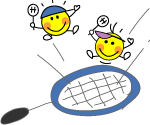 日　　時　　1月9日（祝）試合開始　　※ 9：00～15：00　受付（8：30～8：50迄）場　　所　　水郷テニスコート内　４面対　　象　　小学生以上　（試合の進行・ポイントの数え方・コール・セルフジャッジが出来る子のみ）試合方法　　・シングルス　４or６ゲーム先取　　　　　　・申し込み人数により試合方法を変更する場合があります（なるべく試合を多く組む予定です）最低３～４試合は行います　　　　　　・当日抽選にてドローを決めます参 加 費　　￥２，５００（ジュニア）※当日お支払下さい　「イベントチケット５００円使えます」　定　　員　　最大３０名迄（超えた場合、申し込み優先順になります）締　　切　　１月7日（土）　フロントにてお申込み下さい（電話受け付け可）表　　彰　　優勝・準優勝・（特別賞もあります）元気がある賞・頑張った賞等お問合せ　　土浦校　TEL　0298－26-0858／北竜台校　TEL　0297―66―5511そ の 他　　・参加人数、天候、試合進行などにより試合内容・時間が変更になる場合がございます。　　　　　　・雨天、荒天の場合、開催時間の３０分～1時間前にホームページ内のツイッタ―にて決定致します。注意事項